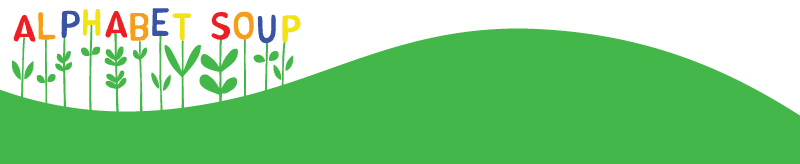 Child’s Name:_________________________________________________________ Birth Date:________________ Please circle location, program and days desired:                                                                                            Location:       7310 Latona Ave NE.         937 N 71st St.         Program:      Full Day (8:00-5:30)         School Day (8:30-3:30)           Days:	         Monday         Tuesday         Wednesday        Thursday         FridayDesired Start Date: _______________________________________________________________________________Email Address:___________________________________________________________________________________ Mother’s Full Name:______________________________________________________________________________ Address:____________________________________________________ Home Phone:________________________ City:___________________________________________ State:_____________ Zip:__________________________ Name of Employer:_______________________________________________________________________________   Work Phone:__________________________________ Cell Phone:________________________________________Father’s Full Name:______________________________________________________________________________ Address:____________________________________________________ Home Phone:_______________________City:__________________________________________ State:_____________ Zip:___________________________ Name of Employer:_______________________________________________________________________________ Work Phone:_________________________________ Cell Phone:_________________________________________ Other Household Members: Name:_________________________________________________ Age:_______ Relationship:__________________ Name:_________________________________________________ Age:_______ Relationship:__________________ 